Danske Handicaporganisationer – Odense
v. formand Birthe Malling           
Telefon: 40 34 35 27, E-mail: malling@post.tdcadsl.dk https://handicap.dk/lokalafdelinger/syddanmark/dh-odense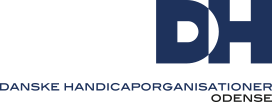  ReferatFU - mødeMandag, den 21. februar 2022 kl. 19Seniorhuset, Odense, mødelokale 1Mødedeltagere: Birthe Malling (Muskelsvindfonden), Keld Nielsen (Dansk Blindesamfund), Nina Breilich (UlykkesPatientForeningen og PolioForeningen), Birthe Bjerre (UlykkesPatientForeningen og PolioForeningen) og Mads Demant (CP Danmark).Afbud: Mie Lynge (Scleroseforeningen) og Birgit Rasmussen (CP Danmark).Dagsordenen blev godkendt.Godkendelse af referater:	Referat af FU møde, den 10. januar 2022, blev godkendt.  	Orientering fra formanden.		Jubilæums arrangement, den 5. maj 2022:			Peter Julius er konference.Når budgettet for arrangementet er på plads vil der kunne træffes endelig aftale med Rytterkasernen om menu og musik.			Der skal udarbejdes en spændende invitation når arrangement er mere på plads.		Der er ikke så meget nyt fra Handicaprådet. Vi håber vi får en god periode i handicaprådet, der er gode og seriøse medlemmer af Handicaprådet.Årsmøde 2022:Årsmødet afholdes lørdag, den 12. marts 2022!Sidsel Torp Baumann kommer og taler om den handicappolitiske situation og vigtige fremtidige handicappolitiske emner.Sidsel skal på inden handleplanen, da noget af det Sidsel taler om, muligvis kan og bør indarbejdes i handplanen.Årsmødet starter med spisning i cafeen kl. 11.30. Vi håber der kommer nogen kl. 11 for at være behjælpelig med opstilling borde til årsmødet.Det skal ikke kopieres nogle papirer – alle må formodes at have alle udsendte dokumenter på digitalt form.Der skal indkøbes en gave til Sidsel.Vedrørende beretningen: Birthe Bjerre retter fejl og sender den til Keld.Alle dokumenter vedrørende økonomi er OK og kan videre sendes til medlemmerne.Årshjul:FU mødet den 7. april ændres til den 28. marts, hvor der er møde med Handicaprådes FU kl. 17, forplejning: kaffeDen 28. marts er der FU møde kl. 18. På bestyrelsesmødet, den 30 maj deltager borgerrådgiver Helle T. Eriksen. Pårørende rådgiver deltager ikke den dag.Emne som velfærdsteknologi kan overvejes til et kommende møde. Der er flere møder der skal justeres. Det er aftalt på fællesmødet, at der skal afholdes flere fællesmøder mellem Handicaprådes FU og DH Odenses FU!Punkter til drøftelse.Der var ikke nogen, der havde noget at berette.Budget 2022Birthe Bjerre sender budgettet til DH centralt inden frist for indsendelse ultimo februar.Udpegninger og repræsentationer.Erik Vind Frost er godkendt, som medlem af arbejdsmarkedsrådet for FYN.Keld Nielsen er godkendt, som medlem af CKV’s bestyrelse på synsområdet.Handicaprådet:Der er kommet et fint referat fra det seneste Handicaprådsmøde, der gengiver den positive stemning, der var på mødet.I fremtiden er der nogle formelle emner der skal behandles, blandt andet konstituering, producere og forretningsorden!Når alt er på plads, skulle Rådmand Brian Dybro gerne være næstformand.Andre emner til behandling i fremtiden:Undersøgelse af de området der er hjemtaget fra CKV, hvordan går det, får borgerne den samme gode service, som de fik af CKV?Hvad er ventetiden og ventelisten, er de lange og uoverskuelige.Handicaprådets årshjul er lavet; men skal genudsendes.Hvem der skal indstilles til forskellige udvalg, der skal ske en udpegning.Seniorhuset.Hvis der i fremtiden skal afholdes flere fællesmøder mellem Handicaprådets FU og DH’s FU kunne det bliver en belastning for DH’s budget, da Seniorhusets mødelokale 1 koster kr. 50 i timen at benytte – det bør overvejes om det er muligt at benytte vores eget lokale på 1. sal til de møder. Der er ikke så meget plads, hvorfor der bliver lidt trængt.Seniorhuset arbejder med fremtiden; hvilket funktioner skal Seniorhuset kunne tilbyde i fremtiden? Og hvilke visioner har brugerne for seniorhuset?DH Odense skal sammen med dem vi deler kontor med, planlægge et fælles oplæg om sundhed for hele Seniorhuset, det er et eftermiddags arrangement.DH Odense og dem vi deler kontor med, skal planlægge en syng-sammen eftermiddag.Seniorhuset har rund fødselsdag, hvorfor der er fødselsdagsfest den 20. og 21. april.Bordet rundt.Nina Breilich:	Vi er igen kommet i gang med seriøst fagligt arbejde.	Tilgængeligheds udvalget starter snart sit arbejde.Keld Nielsen:	Hvis man ønsker at opstille til valg til FU; skal man indsende en indstilling fra basis organisationen inden man kan blive valgt til DH’s FU på årsmødet.Eventuelt.Intet at bemærke